Supplementary information S1. Environmental predictors of leishmaniasis distribution Landscape predictors: Table S1 indicates the land use classes available in the CLUE product. Several classes were dropped from the analysis because they were known apriori to be wholly unsuitable for sandflies (60 waterbodies, 53 bare desert, 70 ice & snow). An additional two classes were dropped since they were very infrequent across the ROBIN area, namely wetlands (61), and sparse grazed land (51). Availability and fragmentation of all other classes in the landscape was considered since sandlfy vectors involved in transmission have been linked to a wide range of habitat types including forest,   cropland, shrubland and peri-urban areas [1, 2]. The CLUE (Conversion of Land Use and its Effects) model output layers were available at 1/10th of the study grid square resolution. Proportional cover as well as total edge and edge density of each class (measures of fragmentation) were calculated within the 5 arc minute cells (that each contained 100 CLUE pixels) for both the 2005 and 2050 time points. Considering collinearity within landscape metrics for the same class, proportional cover was highly correlated with both edge metrics except for the forest and crop classes. Thus, only for forest and crops were both edge metrics and proportional cover retained. Overall, 15 landscape metrics were considered (Table 2). The current percentage of irrigated land per cell was also obtained from Global irrigated area map data [3]. Elevation was extracted from Shuttle Radar Topography Mission data [4] and then summarised at the study grid square resolution. Elevation was only weakly correlated with climate and other landscape variables (r < 0.7).Table S1. Available land use classes in the CLUE (Conversion of Land Use and its Effects) landcover product [5].  The product is based on dynamic simulation of competition and interactions between land use types under different processes that may lead to land use change.  References1.	Donalisio MR, Townsend Peterson A, Lemos Costa P, José da Silva F, França Valença H, Shaw JJ, et al. Microspatial Distributional Patterns of Vectors of Cutaneous Leishmaniasis in Pernambuco, Northeastern Brazil. Journal of Tropical Medicine. 2012;2012. doi: 10.1155/2012/642910.2.	Pinheiro MPG, Silva JHT, Cavalcanti KB, de Azevedo PRM, de Fátima Freire de Melo Ximenes M. Ecological interactions among phlebotomines (Diptera: Psychodidae) in an agroforestry environment of northeast Brazil. Journal of Vector Ecology. 2013;38(2):307-16. doi: 10.1111/j.1948-7134.2013.12045.x.3.	Siebert S, Henrich V, Frenken K, Burke J. Global Map of Irrigation Areas version 5. . In: Rheinische Friedrich-Wilhelms-University /Food and Agriculture Organization of the United Nations R, Italy, editor. Bonn, Germany2013.4.	Jarvis A, Reuter hI, Nelson A, Guevara E. Hole-filled SRTM for the globe Version 4. 2008.5.	van Eupen M, Cormont A, Kok K, Simoes M, Pereira S, Kolb M, et al. D2.2.1 Modelling land use change in Latin America. . 2014  Contract No.: Public report D2.2.1 from the EC ROBIN project.S2. Trajectory of changes in climate and land use under alternative future socio-economic pathways, climate change pathways and policiesBoth representative concentration pathways (RCPs, RCP 2.6 and RCP 8.5), show increases in annual mean temperature (bio1) (obviously more pronounced in RCP 8.5), mean temperature seasonality (bio4) and maximum temperature of the warmest month (bio 5). Predicted increases in mean annual temperature are most pronounced in Brazil’s interior and along the north coast of south America (from east Venezuela to French Guiana) (Fig. S2.1). Mean temperature seasonality (bio4) and maximum temperature of the warmest month are also predicted to increase the most inland in Brazil. There is very little change in annual mean precipitation (bio12), slight increases in precipitation seasonality (bio 15) (particularly in RCP 8.5) and slight decreases in precipitation in the driest quarter (bio17) (Fig. S2.1).The area of cropland increases in all scenarios but is most pronounced in the SSP5 scenarios, particularly SSP5s (Fig.S2.2b, c, d). The CroplandFood Perennial class occurs today largely along the east coast of Brazil and the west coast of Peru, Ecuador, Colombia and Venezuela and in central and southern Mexico. The amount of edge of CroplandFood Perennial increases on average but also has a much wider spread of values across geographical area than in the current day suggesting fragmentation of natural habitat habitats by crops. Increases in cover and total area are most pronounced in Mexico, Peru, Ecuador and Colombia. The CroplandFoodFiber class is currently found mostly in eastern Brazil and throughout Mexico. Predicted increases in this cover type are most pronounced in central and southern Mexico and in central Brazil and along the edges of the amazon forest.  The amount of forest cover is reduced on average in the SSP 5 land use scenarios but is similar to current day values in SSP 1. Predicted declines in forest cover are most pronounced (Fig. s2.2a) in central Brazil, and northern Brazil on the fringes of the amazon forest and in Peru, Ecuador and Colombia, these areas mirroring those where cropland increases in cover. The amount of urban cover increases slightly in SSP 5 compared to the current day but is largely static into the future. Changes in the amount of irrigated land were not encompassed in these land cover scenarios. 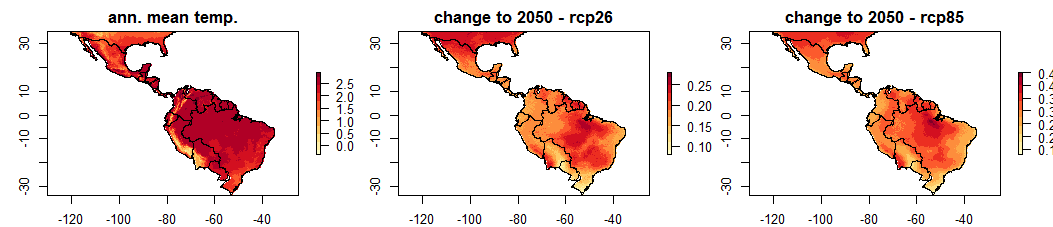 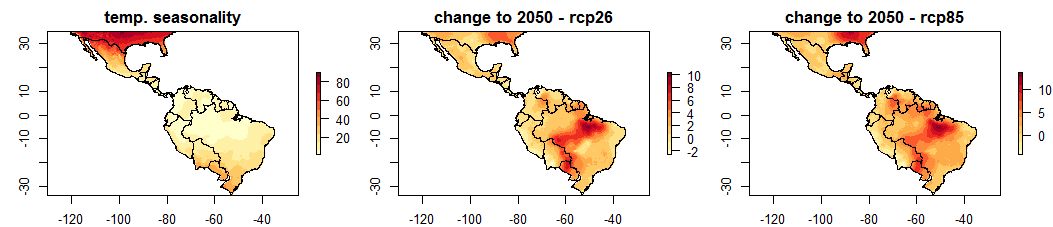 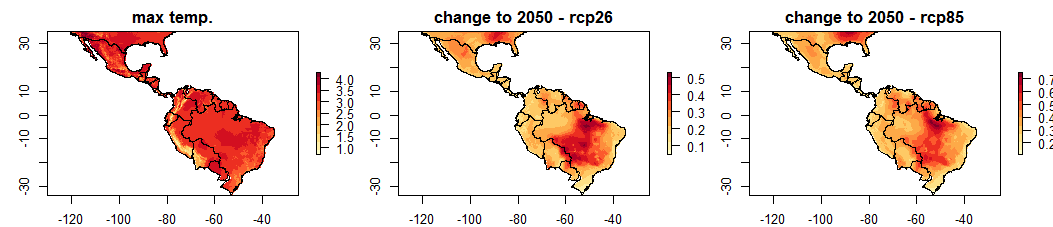 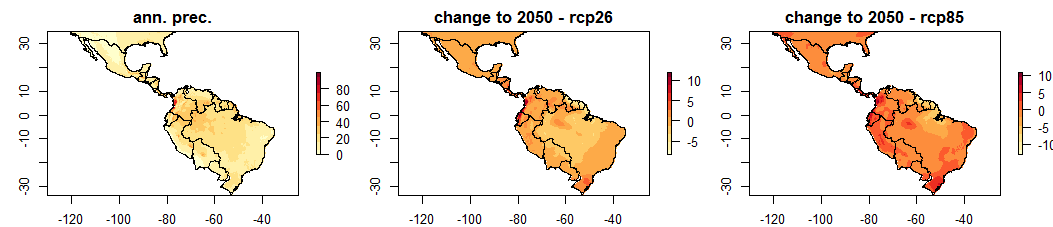 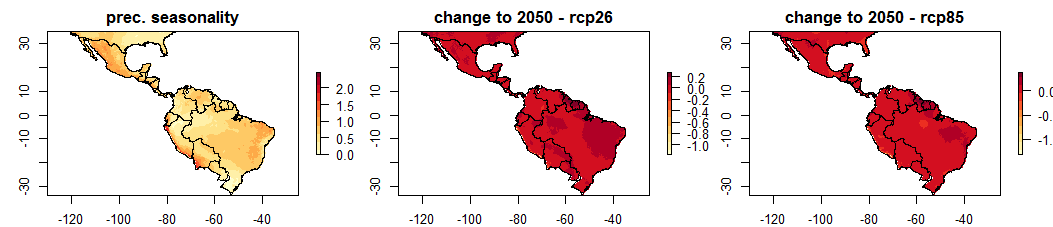 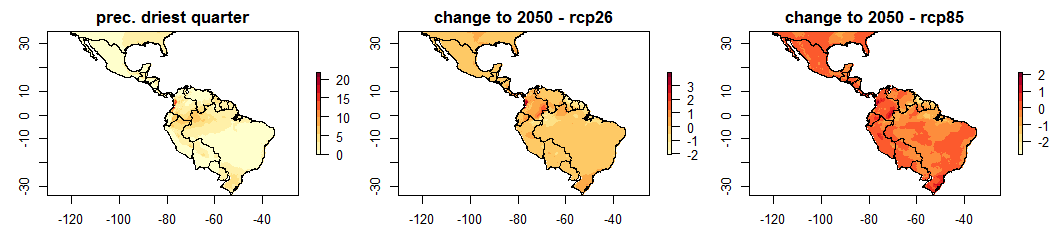 Fig. S2.1. Maps of key climate predictors - recent past (2005) values and absolute change in these predictors to 2050 under different RCPs.Crop – food perennial type cover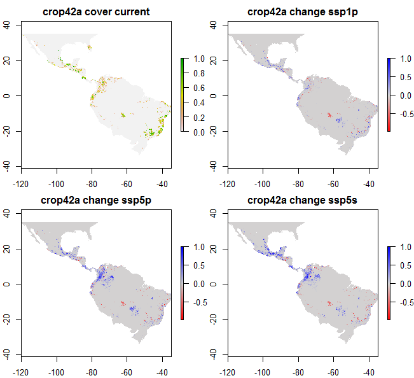 Crop – food perennial type total edge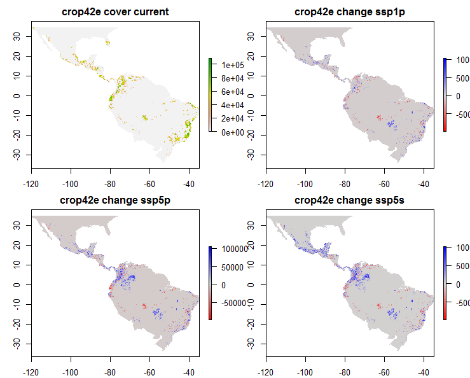 Crop – food fibre type cover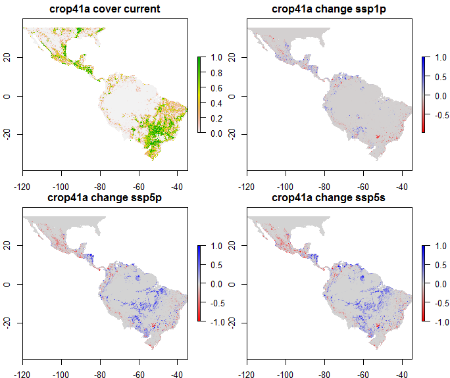 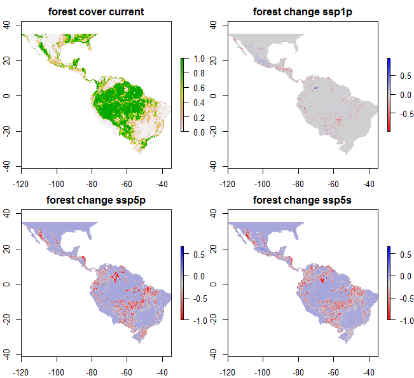 Fig. S2.2. Maps of key landcover predictors - recent past (2005) values and absolute change in these predictors to 2050 under different land use change scenariosS3. Predicted distributions of leishmaniases when mammal richness is included or excluded from models.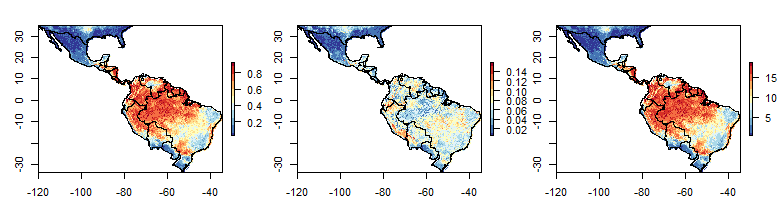 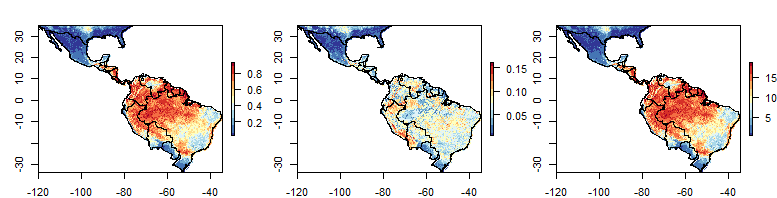 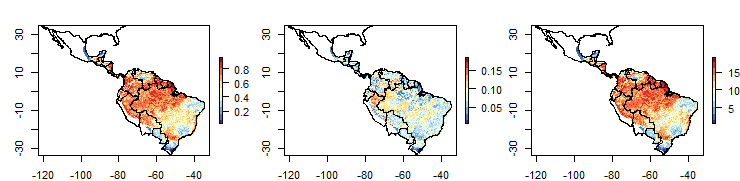 Fig. S3.1. Predicted distributions of cutaneous leishmaniasis when mammal richness is included or excluded from models. Columns show mean (mean), standard deviation (sd) of relative probability of presence and sum of times (ntimes) predicted to be present across 20 runs. Row 1 contains results from abiotic only models (abiotic), row 2 from abiotic + all mammal richness models (all mamm), row 3 from abiotic + richness of mammal order models (ord mamm).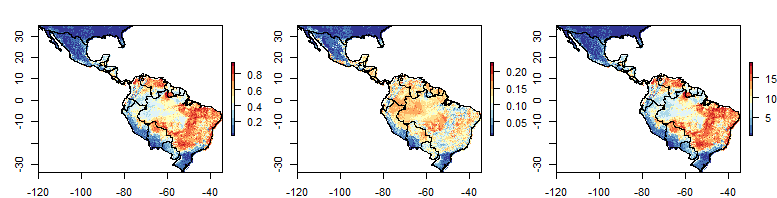 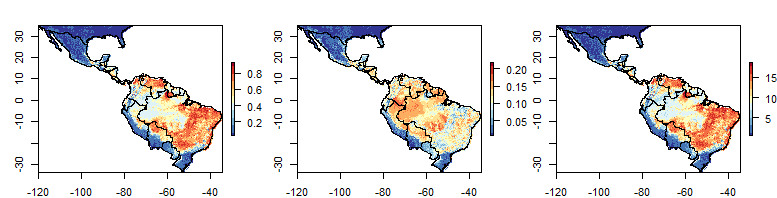 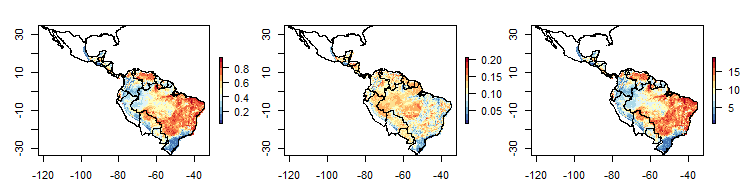 Fig. S3.2. Predicted distributions of visceral leishmaniasis when mammal richness is included or excluded from models. Columns show mean (mean), standard deviation (sd) of relative probability of presence and sum of times (ntimes) predicted to be present across 20 runs. Row 1 contains results from abiotic only models (abiotic), row 2 from abiotic + all mammal richness models (all mamm), row 3 from abiotic + richness of mammal order models (ord mamm).S4. Impact of correcting for recording bias on models of leishmaniasis distributionClimate effects dominate the corrected models (see main text) with land use factors having secondary importance. In the uncorrected models, for both disease forms urban land cover is the most important predictor rather than temperature/precipitation effects. The uncorrected models vastly under-predict the distributions of the disease forms compared to the corrected models (Fig. S5). The correct models are consistent with the predicted distribution of cases and expert opinion from other studies (see discussion).Table S4. Percentage contribution of top ten ranked predictors to models of visceral and cutaneous leishmaniasis that were not corrected for the biased recording of disease case data in more populous areas (averaged across 20 sub-models). 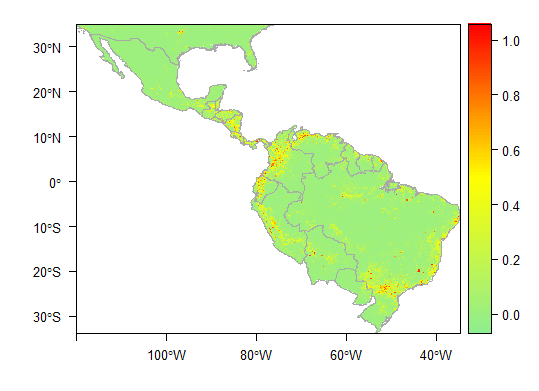 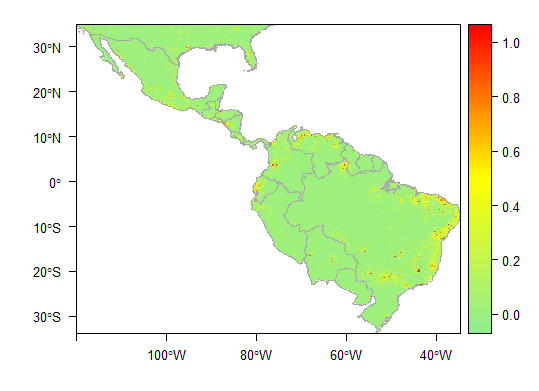 Fig. S4. Predicted relative probability of presence of (a) CL and (b) VL from uncorrected BRT models. S5. Predicted future extent of leishmaniasis under alternative climate pathways and socio-economic pathways. 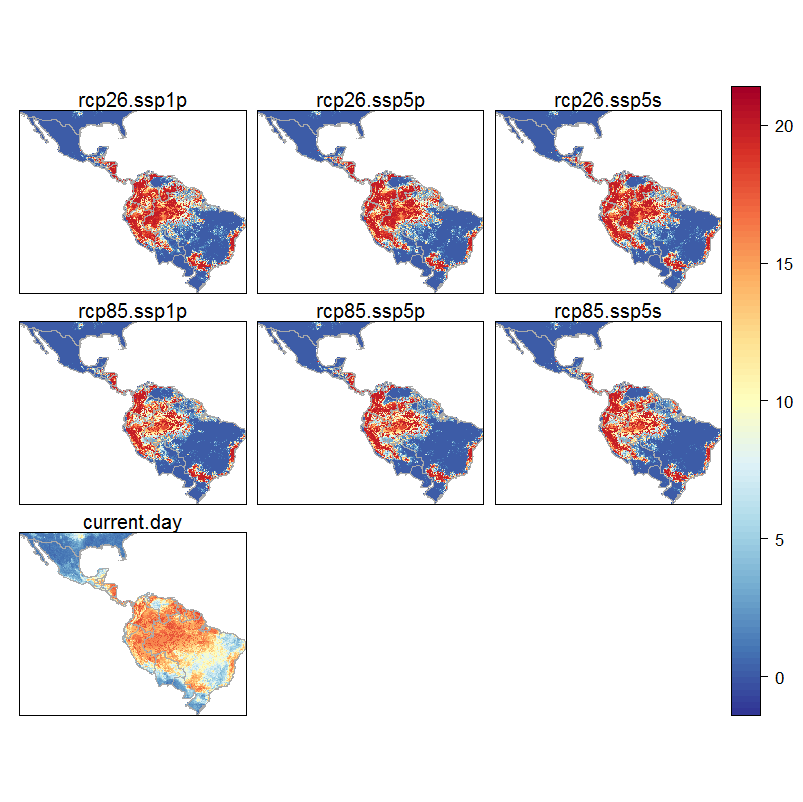 Fig. S5.1. Predicted future extent of cutaneous leishmaniasis under alternative climate pathways and socio-economic pathways. Colour scale indicates the number of times a pixel is predicted as present across 20 model runs, from 0 in green up to 20 in red.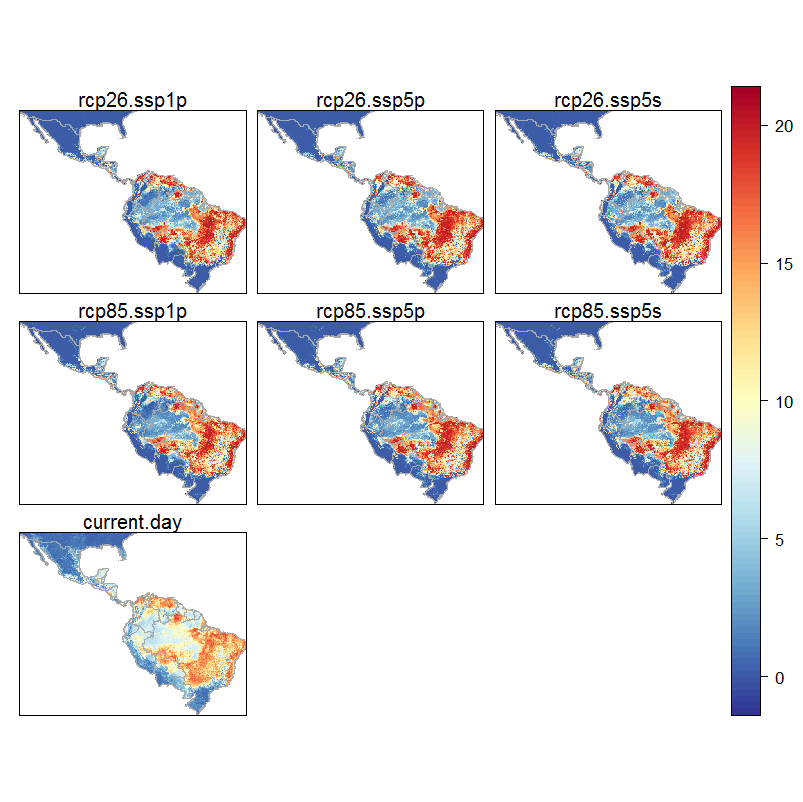 Fig. S5.2. Predicted future extent of visceral leishmaniasis under alternative climate pathways and socio-economic pathways. Colour scale indicates the number of times a pixel is predicted as present across 20 model runs, from 0 in green up to 20 in red. ClassNo. DescriptionStarting age for simulationDynamic/Static10forest100Dynamic20shrubland50Dynamic21shrubland grazed5Dynamic30grassland50Dynamic31grassland grazed1Dynamic41cropland foodfeedfiber1Dynamic42cropland foodperennial5Dynamic43cropland energy5Dynamic50sparse10Static51sparse grazed5Static53bare or desert10Static60water10Static61wetland10Static62flooded/wetland forest10Static70ice & snow10Static80urban10Static90Abandoned (year >2005)-Dynamicvisceral leishmaniasis% contribution% contributioncutaneous leishmaniasis% contribution% contributionPredictormeansdPredictormeansdUrban land class cover36.94.4Urban cover12.22.1Temperature seasonality7.11.7Temperature seasonality10.01.1precipitation annual mean6.41.4precipitation seasonality8.21.2temperature annual mean4.61.4Max temp. warmest month8.01.7Irrigated land area4.41.5precipitation annual mean7.00.4Max temp. warmest month4.30.8Cropland foodPerennial edge6.21.6precipitation seasonality4.10.7elevation5.90.8elevation4.00.8Forest cover5.81.0Cropland foodPerennial edge4.01.0precipitation driest quarter5.10.6Cropland FoodFeedFiber cover3.40.4Cropland FoodFeedFiber cover4.90.3